Do you want a chance to win $500 in e-gift cards from OTIP? Subscribe to OTIP’s e-communications and you will be the first to know about their latest contests, special offers & insurance news. PLUS, you’ll be entered into their monthly draw! Subscribe and enter today. https://bit.ly/3f5MXcF #OTIPUpdate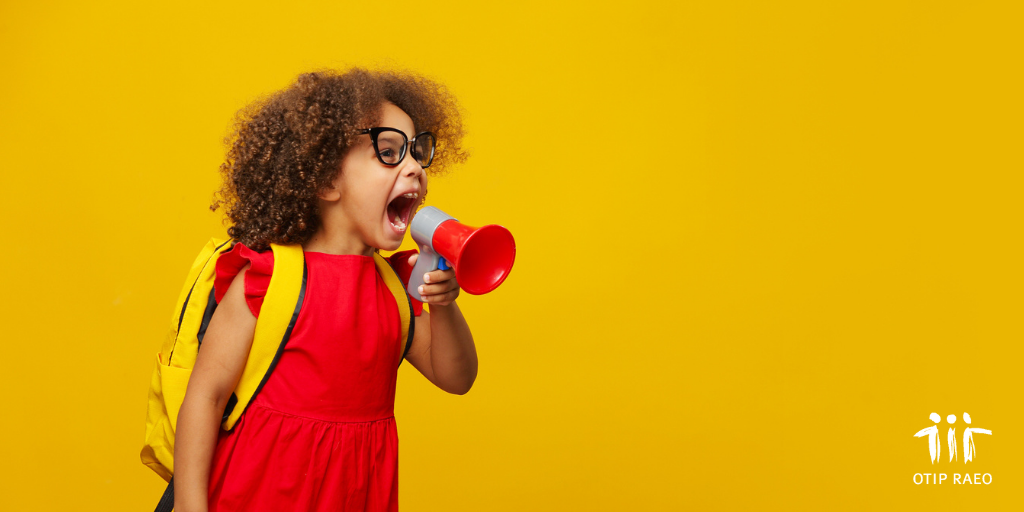 